Hi <plan member name>,Submitting claims just got easier! Now you can save time and get faster refunds by submitting ALL your claims online or through Manulife Mobile. 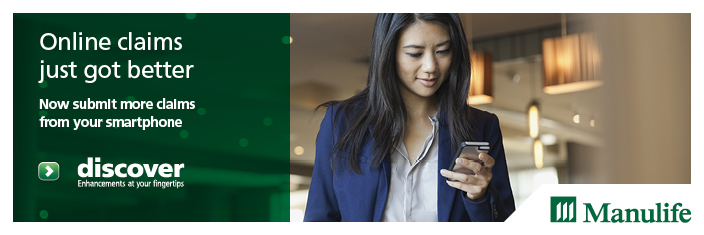 Sign in to your online account or download Manulife Mobile to submit a claim. You may be asked to provide a receipt. Just scan or take a picture of it, upload it and you’re good to go. Don’t have the app? Download it today! 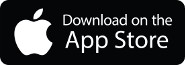 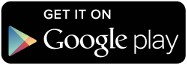 